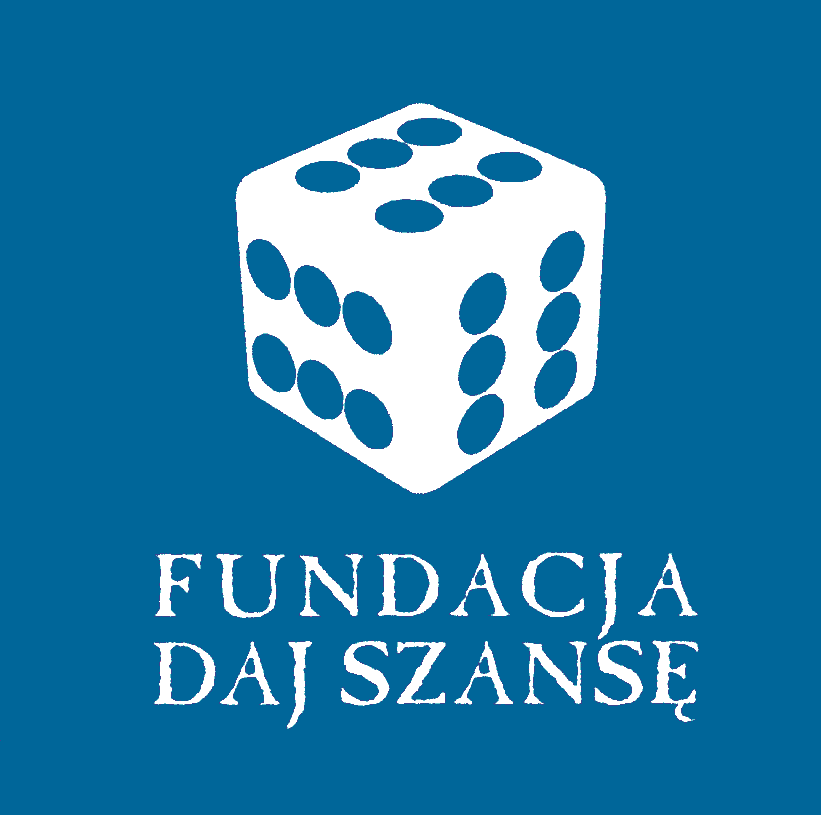 R e g u l a m i nprzyznawania stypendiów z Programu Stypendialnego „Żaczek” realizowanego przez Fundację „Daj Szansę” w roku szkolnym 2018/2019Program stypendialny „Żaczek” jest to program stypendiów naukowo – socjalnych realizowany przy współpracy i współfinansowaniu Fundacji im. S.Batorego 
w ramach Funduszu Rodziny Gavellów  Postanowienia ogólne.1.1	W strukturze organizacyjnej  Fundacji „Daj Szansę” tworzy się wydzielony celowy fundusz o nazwie: Program Stypendialny „Żaczek”.1.2	Program zarządzany jest przez Zarząd Fundacji „Daj Szansę”.1.3	Nadzór nad realizacją programu sprawuje Rada Nadzorcza Fundacji „Daj Szansę” oraz Fundacja im. S. Batorego.Osoby uprawnione do korzystania z Programu Stypendialnego Żaczek”.Z pomocy Programu Stypendialnego „Żaczek” mogą korzystać uczniowie liceów ogólnokształcących i techników zamieszkali na terenie powiatu skarżyskiego lub spoza powiatu, ale uczęszczający do szkół na terenie powiatu skarżyskiego, którzy spełniają łącznie poniższe warunki:2.1	Na świadectwie promocyjnym w liceum lub technikum otrzymali w roku szkolnym 2017/2018 średnią ocen co najmniej 4,78, a absolwenci gimnazjów (uczniowie klas pierwszych) na świadectwie końcowym w gimnazjum uzyskali średnią ocen co najmniej 5,0.2.2    Nie otrzymują stypendiów z innych źródeł.2.3	Średnie miesięczne dochody brutto na członka rodziny nie przekraczają                         1.400 zł, a w przypadku gdy członek rodziny legitymuje się orzeczeniem o stopniu niepełnosprawności średnie dochody nie mogą przekroczyć 1.600 zł (ksero orzeczenia o stopniu niepełnosprawności) 2.4 Charakteryzują się nienaganną postawą, są aktywni społecznie, działają na rzecz rówieśników i środowiska – wolontariat (udokumentowane przykłady działalności np. zdjęcia, dyplomy, opinie organizacji i instytucji).Ponadto brane będą pod uwagę dodatkowe kryteria:2.5 Udział w konkursach i olimpiadach przedmiotowych lub inne szczególne osiągnięcia w różnych dziedzinach: naukowej, artystycznej, literackiej, sportowej.2.6 Inne szczególne okoliczności.3. Warunki przyznawania stypendium:3.1	Z wnioskiem o przyznanie stypendium występują zainteresowani kandydaci, składając wnioski osobiście w siedzibie Fundacji ul.Konarskiego 20 p.3 od 18.09-05.10.2018 r. w godz.13.00-15.30 3.2	W dokumentach składanych przez kandydata ubiegającego się 
o stypendium muszą się znaleźć:- wniosek o przyznanie stypendium wypełniony przez kandydata, - oświadczenie o sytuacji materialnej i rodzinnej wraz z zaświadczeniami                            o dochodach rodziców/opiekunów z ostatnich trzech miesięcy 2018 roku,                           w przypadku działalności gospodarczej należy podać również wysokość rocznych dochodów poświadczoną przez Urząd Skarbowy,- kopie świadectw, dyplomów oraz inne materiały dokumentujące osiągnięcia kandydata,- zgoda na przetwarzanie danych osobowych.3.3	Wyboru stypendystów w drodze konkursu dokonuje Komisja Stypendialna złożona z co najmniej 5 członków Zarządu w terminie do 19.10.2018r.3.4	Decyzja Komisji Stypendialnej jest ostateczna.Stypendyści Fundacji „Daj Szansę” otrzymują dyplom wystawiony przez Zarząd Fundacji,  a ich osiągnięcia będą promowane w środowisku.